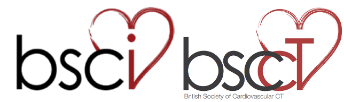 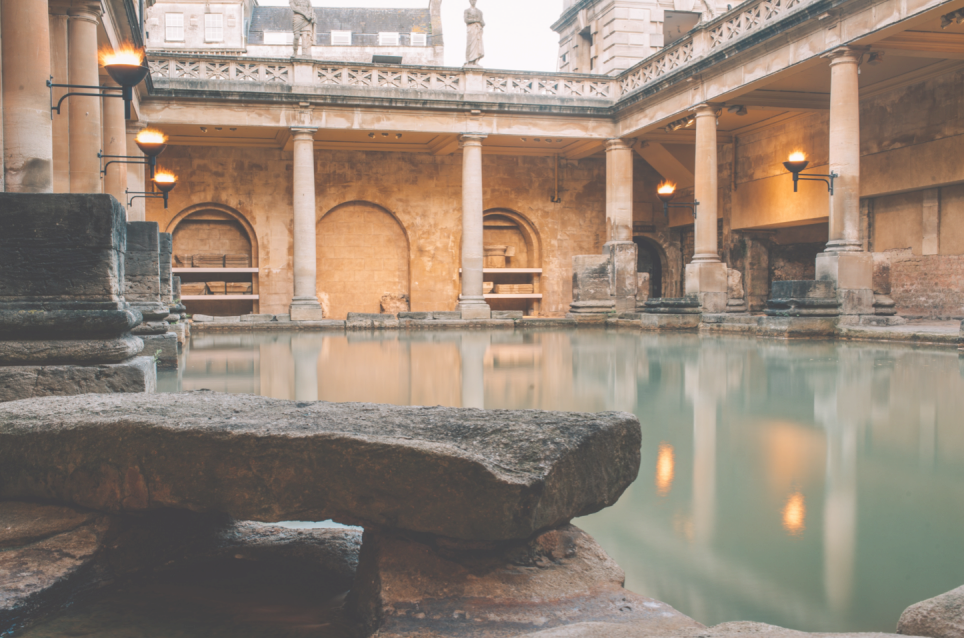 THURSDAY 22nd & FRIDAY 23rd SEPTEMBER 2022BSCI/BSCCT Annual Meeting, Bath Assembly Rooms, Bath Abstracts are now invited for the joint BSCI/BSCCT multimodality imaging case report session which will take place at the BSCI/BSCCT Annual Conference 2022Successful applicants will be invited to give an oral presentation. Submission should be focused on clinical cases where imaging has played an important role in the diagnosis/management/follow-up. A monetary prize towards educational expenses will be awarded for the best presentation.The most highly rated cases will be selected for publication in the EHJ: Case Reports. Patient consent form required for journal publication (https://academic.oup.com/ehjcr/pages/general_instructions#Consent).Abstract submissions should be no longer than 250 words. Please send a word document (.doc) including:Abstract titleFull names of all authorsAuthor affiliations, including countryCorresponding author’s e-mail address (including alternative e-mail address, if available)Please also email a signed copy of the Abstract submission form supplied on the following 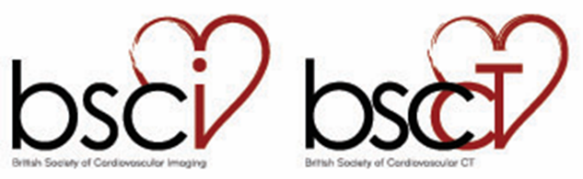 BSCI/BSCCT Case Report SessionAbstract submission form to be completed by the corresponding authorAbstract title:Author names and affiliation:Corresponding author’s e-mail (including alternative e-mail address, if available): BackgroundCase SummaryDiscussionYou may include one accompanying figureSignature of corresponding author	……………………………………………Date						……………………………………………